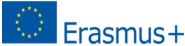 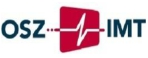 Anmeldung/Interessenbekundung für eine Sprachreise gefördet durch Erasmus +- Sprachreise-Bitte füllen Sie folgendes Formular aus und senden es bis spätestens 06.01.2023 zurück an: vogt@oszimt.deHinweis: Vielen Dank für Ihr Interesse! Wir werden uns zeitnah an Sie wenden. Die Durchführung hängt u.a. von den verfügbaren Finanzmitteln, einer sinnvollen Größe der nachfragenden Gruppe und den eingehenden Anmeldungen ab.Bitte haben Sie daher etwas Geduld! Wir werden uns in jedem Fall rechtzeitig an Siewenden.Stand: Dezember 2022AnredeNachnameVornameGeburtsdatumStraße / NummerPLZ/ OrtKontodaten (für EU-Zuschuss)IBAN:StaatsangehörigkeitSofern Sie nicht die deutsche oder eine Staatsbürgerschaft der EU besitzen, welchen aufenthaltsrechtlichen Status haben Sie gegen- wärtig? Bitte senden Sie eine Kopie Ihres Aufenthaltstitels!Telefon/ Mobil-NummerE-MailSchule/ Klasse Klassenlehrer:inFirma (duale Ausbildung)Ausbilder:in (Name +Mailadresse)Sprachkurs “Englisch” in Belfast (Nordirland/UK) vom 03. bis 14. April 2023 (+ An- und Abreisetag)Sonstige Hinweise:Sonstige Hinweise: